В целях приведения нормативно-правового акта в соответствие с действующим законодательством  на основании протеста прокурора Шемуршинского района от 25.06.2020 года № 03-01-20, Администрация Трехбалтаевского сельского поселения Шемуршинского района Чувашской Республики постановляет:1. Внести в административный регламент по предоставлению муниципальной услуги «Выдача уведомления о планируемых строительстве или реконструкции объекта индивидуального жилищного строительства или садового дома», утвержденный постановлением администрации Трехбалтаевского сельского поселения от 20.  11.   2018 г. № 60 (с изменениями от _________№ ___, от _________ № ____) следующие изменения:1.1.  в подпунктах 2.4.1, 2.4.2, 2.4.3, 2.4.4 пункта 2.4. слова «7 рабочих дней» заменить словами «5 рабочих дней»;1.2. в абзаце втором подпункта 3.1.2 пункта 3.1. Регламента слова «в срок не позднее трех рабочих дней со дня получения заявления о выдаче уведомления о планируемых строительстве или реконструкции объекта индивидуального жилищного строительства или садового дома в случаях строительства, реконструкции объекта индивидуального жилищного строительства» исключить;1.3.  подпункт  3.1.4. пункта 3.1. Регламента дополнить абзацем следующего содержания:«Уведомление о планируемых строительстве или реконструкции объекта индивидуального жилищного строительства или садового дома выдается в форме электронного документа, подписанного электронной подписью, в случае, если это указано в заявлении о выдаче уведомления»;1.4.  Подпункт 3.3.1 Пункта 3.3. Регламента дополнить абзацем следующего содержания:    «Решение о внесении изменений в уведомление о планируемых строительстве или реконструкции объекта индивидуального жилищного строительства или садового дома с внесенными изменениями (отказ во внесении изменений в уведомление о планируемых строительстве или реконструкции объекта индивидуального жилищного строительства или садового дома), могут быть направлены в форме электронных документов, подписанного электронной подписью, в случае, если это указано в заявлении о внесении изменений в уведомление о планируемых строительстве или реконструкции объекта индивидуального жилищного строительства или садового дома».1.5.  Подпункт 3.3.2 Пункта 3.3. Регламента дополнить абзацем следующего содержания:«Выдача уведомления о планируемых строительстве или реконструкции объекта индивидуального жилищного строительства или садового дома с внесенными изменениями  либо отказа  во внесении изменений в уведомление о планируемых строительстве или реконструкции объекта индивидуального жилищного строительства или садового дома могут быть направлены в форме электронных документов, подписанного электронной подписью, в случае, если это указано в заявлении о внесении изменений в уведомление о планируемых строительстве или реконструкции объекта индивидуального жилищного строительства или садового дома».2. Настоящее постановление вступает в силу после его официального опубликования.Глава администрации Трехбалтаевского  сельского  поселенияШемуршинского района Чувашской Республики 	Рахматуллов Ф.Ф.ЧЁВАШ РЕСПУБЛИКИШЁМЁРШЁ РАЙОН, 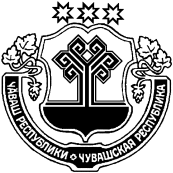 ЧУВАШСКАЯ РЕСПУБЛИКА ШЕМУРШИНСКИЙ РАЙОН  ПАЛТИЕЛЯЛ ПОСЕЛЕНИЙ,Н АДМИНИСТРАЦИЙ,ЙЫШЁНУ«02 » июля 2020   № 35Палтиел ял.АДМИНИСТРАЦИЯ ТРЕХБАЛТАЕВСКОГО СЕЛЬСКОГО ПОСЕЛЕНИЯ ПОСТАНОВЛЕНИЕ     « 02   »  июля    2020г.  № 35 село ТрехбалтаевоО внесении изменений в постановление администрации Трехбалтаевского сельского поселения от 20.  11.   2018 г. № 60 «Об утверждении административного регламента по предоставлению муниципальной услуги «Выдача уведомления о планируемых строительстве или реконструкции объекта индивидуального жилищного строительства или садового дома» 